Protokół Nr 274/23z posiedzenia Zarządu Powiatu Jarocińskiegow dniu 14 czerwca 2023 r. Termin posiedzenia Zarządu na dzień 14 czerwca 2023 r. został ustalony przez p. Starostę. W obradach wzięło udział trzech Członków Zarządu zgodnie z listą obecności. W posiedzeniu uczestniczyli także:Jacek Jędrzejak – Skarbnik Powiatu,Ireneusz Lamprecht – Sekretarz Powiatu.Starosta p. Lidia Czechak rozpoczęła posiedzenie, witając wszystkich przybyłych. Ad. pkt. 2Starosta, przedłożyła do zatwierdzenia porządek obrad i zapytała, czy ktoś chce wnieść 
do niego uwagi. Zarząd w składzie Starosta, Wicestarosta oraz M. Stolecki jednogłośnie, bez uwag zatwierdził przedłożony porządek obrad. Posiedzenie Zarządu przebiegło zgodnie 
z następującym porządkiem:Otwarcie posiedzenia.Przyjęcie proponowanego porządku obrad.Przyjęcie protokołu nr 273/23 z posiedzenia Zarządu w dniu 07 czerwca 2023 r.Rozpatrzenie pisma Wojewody Wielkopolskiego nr FB-I.3111.203.2023.7 w sprawie zwiększenia planu dotacji celowej w dziale 852.Rozpatrzenie wniosku Komendanta Powiatowego Policji w Jarocinie 
nr RW.237.1.2023.NFB.RU o zakup nowego pojazdu.Rozpatrzenie pisma Powiatowego Centrum Pomocy Rodzinie w Jarocinie 
nr FN.3011.22.2023.BK w sprawie zmian w planie finansowym na 2023 r.Zapoznanie się z wyjaśnienia Powiatowego Centrum Pomocy Rodzinie w Jarocinie 
nr OIK.61.78.2023.EC.Rozpatrzenie pisma Wydziału Administracyjno-Inwestycyjnego Nr A-BS.3032.7.2023 w sprawie zmian w planie finansowym na 2023 rok.Rozpatrzenie pisma Wydziału Administracyjno-Inwestycyjnego Nr A-OZPI.3026.17.2023 w sprawie zmian w planie finansowym na 2023 rok.Rozpatrzenie pisma Referatu Dróg i Komunikacji nr A-KD.3026.5.2023.SA w sprawie zmian w planie finansowym na 2023 r.Rozpatrzenie pisma Liceum Ogólnokształcącego Nr 1 w Jarocinie 
nr LONr1.3110.14.2023 w sprawie zmian w planie finansowym na 2023 r.Rozpatrzenie pisma Zespołu Szkół Ponadpodstawowych nr 1 w Jarocinie 
nr ZSP1.3121.31.2023.GK w sprawie zmian w planie finansowym na 2023 r.Rozpatrzenie pisma Zespołu Szkół Przyrodniczo - Biznesowych w Tarcach nr ZSP-B.3021.8.2023.RKZ w sprawie zmian w planie finansowym na 2023 r.Rozpatrzenie pisma Powiatowego Urzędu Pracy w Jarocinie nr FK.0320.54.2023 
w sprawie szczegółowego rozliczenia paragrafu 4010.Rozpatrzenie pisma Domu Pomocy Społecznej w Kotlinie nr DK.311.32.2023 
w sprawie zmian w planie finansowym na 2023 r.Rozpatrzenie pisma Domu Pomocy Społecznej w Kotlinie nr DK.311.33.2023 
w sprawie zmian w planie finansowym na 2023 r.Rozpatrzenie pisma Spółki Szpital Powiatowy w Jarocinie nr SZP/P/81/2023 dotyczącego umowy przekazania dotacji.Prognoza wyników spółki "Szpital Powiatowy w Jarocinie" na 31.12.2023 r.Rozpatrzenie projektu uchwały Zarządu Powiatu Jarocińskiego w sprawie upoważnienia Dyrektora Powiatowego Centrum Pomocy Rodzinie w Jarocinie do podejmowania w imieniu Powiatu Jarocińskiego czynności w zakresie realizacji projektu „Wsparcie deinstytucjonalizacji pieczy zastępczej w podregionie kaliskim” 
nr FEWP.06.15-IZ.00-001/23 (Priorytet 6, Działanie 6.15 Wsparcie rodziny i systemu pieczy zastępczej), w partnerstwie z Samorządem Województwa Wielkopolskiego /Regionalnym Ośrodkiem Polityki Społecznej w Poznaniu.Zatwierdzenie projektu uchwały Rady Powiatu Jarocińskiego w sprawie podwyższenia kapitału zakładowego Spółki pod firmą: „Szpital Powiatowy w Jarocinie” Spółka 
z ograniczoną odpowiedzialnością z siedzibą w Jarocinie, pokrycia podwyższonego kapitału zakładowego wkładem niepieniężnym oraz objęcia przez Powiat Jarociński wszystkich nowoutworzonych udziałów w Spółce.Zatwierdzenie projektu uchwały Rady Powiatu Jarocińskiego zmieniająca uchwałę 
w sprawie ustalenia Wieloletniej Prognozy Finansowej Powiatu Jarocińskiego na lata 2023 - 2030.Zatwierdzenie projektu uchwały Rady Powiatu Jarocińskiego zmieniającej uchwałę 
w sprawie uchwalenia budżetu Powiatu Jarocińskiego na 2023 r.Sprawy pozostałe.Ad. pkt. 3Starosta przedłożyła do przyjęcia protokół nr 273/23 z posiedzenia Zarządu w dniu 
07 czerwca 2023 r. Zapytała, czy któryś z Członków Zarządu wnosi do niego zastrzeżenia lub uwagi?Zarząd nie wniósł uwag do protokołu. Jednogłośnie Zarząd w składzie Starosta, Wicestarosta oraz M. Stolecki zatwierdził jego treść.Ad. pkt. 4Zarząd jednogłośnie w składzie Starosta, Wicestarosta oraz M. Stolecki rozpatrzył pismo Wojewody Wielkopolskiego nr FB-I.3111.203.2023.7 w sprawie zwiększenia planu dotacji celowej w dziale 852 o kwotę 113 966,20 zł. (DPS Kotlin). Pismo stanowi załącznik nr 1 do protokołu.Ad. pkt. 5Zarząd jednogłośnie w składzie Starosta, Wicestarosta oraz M. Stolecki rozpatrzył wniosek Komendanta Powiatowego Policji w Jarocinie nr RW.237.1.2023.NFB.RU o zakup nowego pojazdu. Pismo stanowi załącznik nr 2 do protokołu.W nawiązaniu do wcześniejszego wniosku z dnia 21.02.2023 roku dotyczącego współfinansowania zakupu sprzętu transportowego z przeznaczeniem dla Komendy Powiatowej Policji w Jarocinie, Komendant poinformował o możliwości zakupu pojazdu 
w wersji nieoznakowanej i przekazanie go w formie darowizny rzeczowej. Na podstawie przedstawionej oferty wynika, że wartość nowego pojazdu wynosi 67 000 złotych.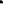 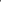 Zarząd jednogłośnie w składzie Starosta, Wicestarosta oraz M. Stolecki podjął decyzję 
o rozpatrzeniu pisma na kolejnym zarządzie. Ad. pkt. 6Zarząd jednogłośnie w składzie Starosta, Wicestarosta oraz M. Stolecki rozpatrzył pismo Powiatowego Centrum Pomocy Rodzinie w Jarocinie nr FN.3011.22.2023.BK w sprawie zmian w planie finansowym na 2023 r. Pismo stanowi załącznik nr 3 do protokołu.W związku z otrzymanymi środkami w dniu 12.06.2023 w kwocie 364,15zł z Funduszu Pomocy na realizację zadań przez powiatowe zespoły do spraw orzekania o niepełnosprawności na rzecz obywateli Ukrainy, których pobyt na terytorium Rzeczpospolitej Polskiej uznaje się za legalny na podstawie art.2 ust. l ustawy z dn.12.03.2022 0 pomocy obywatelom Ukrainy 
w związku z konfliktem zbrojnym na terytorium tego państwa.Zarząd jednogłośnie w składzie Starosta, Wicestarosta oraz M. Stolecki wyraził zgodę na wniosek. Ad. pkt. 7Zarząd jednogłośnie w składzie Starosta, Wicestarosta oraz M. Stolecki zapoznał się 
z wyjaśnienia Powiatowego Centrum Pomocy Rodzinie w Jarocinie 
nr OIK.61.78.2023.EC. Pismo stanowi załącznik nr 4 do protokołu.Powiatowe Centrum Pomocy Rodzinie w Jarocinie w nawiązaniu do pisma z dnia 29.05.2023r. nr OIK.61.78.2023.EC poinformowało, iż zgodnie z wytycznymi z Ministerstwa Rodziny 
i Polityki Społecznej dnia 10.03.2023r. przystąpili do otwartego konkursu na realizację projektu w ramach programu osłonowego „Wspieranie Jednostek Samorządu Terytorialnego 
w tworzeniu Systemu Przeciwdziałania Przemocy w Rodzinie”- edycja 2023r. W ramach oferty wybrali priorytet dotyczący poprawy jakości i zwiększenia dostępności do usług świadczonych na rzecz osób zagrożonych lub doznających przemocy w rodzinie. Zaproponowali siedem działań mających na celu ograniczenie skali zjawiska przemocy w rodzinie oraz wsparcia dla osób zagrożonych i doznających przemocy w rodzinie w Powiecie Jarocińskim, m. in.: poprzez poszerzenie oferty pomocy psychologicznej, zorganizowanie grupy wsparcia dla kobiet doświadczających lub/i zagrożonych przemocą w rodzinie, w tym grupowe i indywidualne poradnictwo prawne, przeprowadzenie cyklu pogadanek dla rodziców dzieci przedszkolnych z zakresu profilaktyki i ochrony przed przemocą, zorganizowanie szkolenia dla przedstawicieli Zespołów Interdyscyplinarnych i gup roboczych ds. przeciwdziałania przemocy w rodzinie z Powiatu Jarocińskiego z zakresu wzmocnienia kompetencji zawodowych. Kolejnym pomysłem było opracowanie broszury edukacyjno-informacyjnej zawierającej podstawową wiedzę dotyczącą problemu przemocy w rodzinie wraz z możliwościami działań prawnych i in. a także spotu informacyjnego wraz z informacją o możliwościach wsparcia, który byłby dostępny na stronie internetowej Powiatu, ich placówki i w social mediach. Urzędy Wojewódzkie dokonywały oceny wniosków do dnia 31 marca 2023r., natomiast w terminie 12 maja 2023r. na stronie Ministerstwa Rodziny i Polityki Społecznej ogłoszono ostateczne wyniki konkursu. z województwa Wielkopolskiego zakwalifikowały się jedynie: Gminny Ośrodek Pomocy Społecznej w Przemęcie, Opalenicy, Międzychodzie oraz jeden Urząd Miejski w Gostyniu który przystąpił do konkursu. Z uwagi na zabezpieczone w budżecie środki w rozdziale 85205 jako udział własny do realizacji programu proszą o możliwość wykorzystania zabezpieczonej kwoty, by zaplanowane i przedstawione powyżej działania mogły być choć w części zrealizowane z korzyścią dla mieszkańców Powiatu Jarocińskiego z zakresu przeciwdziałania przemocy w rodzinie.Zarząd jednogłośnie w składzie Starosta, Wicestarosta oraz M. Stolecki wyraził zgodę na przeznaczenie kwoty 5000 zł na psychologa. Ad. pkt. 8Starosta przedłożyła do rozpatrzenia pismo Wydziału Administracyjno-Inwestycyjnego 
Nr A-BS.3032.7.2023 w sprawie zmian w planie finansowym na 2023 rok. Pismo stanowi załącznik nr 5 do protokołu.Wydział zwrócił się o zmiany w planie finansowym na 2023 r. pomiędzy paragrafami. Zarząd jednogłośnie w składzie Starosta, Wicestarosta oraz M. Stolecki wyraził zgodę na zmiany.Ad. pkt. 9Starosta przedłożyła do rozpatrzenia pismo Wydziału Administracyjno-Inwestycyjnego 
Nr A-OZPI.3026.17.2023 w sprawie zmian w planie finansowym na 2023 rok. 
Pismo stanowi załącznik nr 6 do protokołu.W związku z Zarządzeniem Nr 6/2023 Starosty Jarocińskiego z dnia 9 stycznia 2023 roku 
w sprawie rozliczania kosztów utrzymania stanowisk pracy wykonujących zadania dotyczące prowadzenia zasobu geodezyjnego i kartograficznego w tym wykonujących zadania 
z administracji rządowej zlecone przez wojewodę (finansowanych z rozdziału 75011, 75012) w Wydziale Geodezji i Gospodarki Nieruchomościami w rozdziale 71012 — środki własne, należy zwiększyć plany ww. paragrafów w rozdziale 71012 a zmniejszyć w rozdziale 75020 
w związku z przeksięgowaniem ww. wydatków poniesionych na finansowanie zadań związanych z gromadzeniem, archiwizacją, uzupełnieniem, udostępnianiem i zabezpieczeniem zasobu geodezyjnego i kartograficznego oraz wyłączeniem udziałów z zasobu.Zarząd jednogłośnie w składzie Starosta, Wicestarosta oraz M. Stolecki wyraził zgodę na zmiany.Ad. pkt. 10Starosta przedłożyła do rozpatrzenia pismo Referatu Dróg i Komunikacji nr A-KD.3026.5.2023.SA w sprawie zmian w planie finansowym na 2023 r. Pismo stanowi załącznik nr 7 do protokołu.Zmniejszenie:Przebudowa drogi powiatowej nr 4184P Zalesie —0siek — kwota 385 000,00 złZwiększenie:Budowa wewnętrznej drogi do Zespołu Szkół Ponadpodstawowych nr 1 
w Jarocinie wraz z utwardzeniem terenu — kwota 65 000,00 złPrzebudowa dróg na terenie powiatu jarocińskiego: Kotlin- Wilcza i Radlin — Radliniec — kwota 250 000,00 zł  dokumentacje, aktualizacje ewidencji dróg, przeglądy okresowe dróg i mostów, pomiar natężenia ruchu — kwota 40 000,00 zł 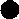 czyszczenie kanalizacji — kwota 30 000,00 złZarząd jednogłośnie w składzie Starosta, Wicestarosta oraz M. Stolecki wyraził zgodę na zmiany.Ad. pkt. 11Starosta przedłożyła do rozpatrzenia pismo	Liceum Ogólnokształcącego Nr 1 w Jarocinie nr LONr1.3110.14.2023 w sprawie zmian w planie finansowym na 2023 r. 
Pismo stanowi załącznik nr 8 do protokołu.Zaoszczędzone środki finansowe zostaną przeznaczone na remont generalny łazienki w sali gimnastycznej.Zarząd jednogłośnie w składzie Starosta, Wicestarosta oraz M. Stolecki wyraził zgodę na wniosek.Ad. pkt. 12Starosta przedłożyła do rozpatrzenia pismo Zespołu Szkół Ponadpodstawowych nr 1 
w Jarocinie nr ZSP1.3121.31.2023.GK w sprawie zmian w planie finansowym na 2023 r. 
Pismo stanowi załącznik nr 9 do protokołu.Środki zostaną przeznaczone na organizację wycieczek dla uczniów.Zarząd jednogłośnie w składzie Starosta, Wicestarosta oraz M. Stolecki wyraził zgodę na zmiany.Ad. pkt. 13Starosta przedłożyła do rozpatrzenia pismo Zespołu Szkół Przyrodniczo - Biznesowych 
w Tarcach nr ZSP-B.3021.8.2023.RKZ w sprawie zmian w planie finansowym na 2023 r. 
Pismo stanowi załącznik nr 10 do protokołu.W dniu 07.06.2023 r. otrzymaliśmy zawiadomienie z Urzędu Miejskiego w Jarocinie 
o podniesieniu opłat z tytułu gospodarowania odpadami komunalnymi od stycznia 2023 r. 
W związku z tym plan finansowy 4520 Opłaty na rzecz budżetów jednostek samorządu terytorialnego okazał się niewystarczający. Wykazane zwiększenie planu proponuję pokryć 
z 4710 Wpłaty na PPK finansowane przez podmiot zatrudniający.Zarząd jednogłośnie w składzie Starosta, Wicestarosta oraz M. Stolecki wyraził zgodę na zmiany.Ad. pkt. 14Starosta przedłożyła do rozpatrzenia pismo Powiatowego Urzędu Pracy w Jarocinie 
nr FK.0320.54.2023 w sprawie szczegółowego rozliczenia paragrafu 4010. 
Pismo stanowi załącznik nr 11 do protokołu.Obecny plan na 4010 wynosi 2.066.451 zł. Z powyższego wynika, że na paragrafie płacowym 4010 brakuje nam 84.521,23 zł. Przypuszczając, że wystąpią zwolnienia chorobowe prosimy o przeniesienie planu finansowego z 4110 i 4120 na 4010 o kwotę 83.977,00 zł. Prośbę swą motywujemy tym, że niedobór środków na 4010 spowodowany jest obcięciem środków na wynagrodzeniach o kwotę 496.244,00 zł w stosunku do projektu budżetu na 2023r. Natomiast składki na 4110 i 4120 pozostały na poziomie planowania budżetu. Ponadto z własnych środków wypłaciliśmy odprawę emerytalną.Zarząd rozpatrzył ponownie pismo nr FK.0320.52.2023 oraz zapoznał się z pismem 
nr FK.0320.54.2023 i wyraził zgodę na zaproponowane zmiany w planie finansowym. Zostaną one wprowadzone do projektu uchwały zmieniającej uchwałę w sprawie uchwalenia budżetu Powiatu Jarocińskiego na 2023 r., która będzie rozpatrywana przez Radę Powiatu na najbliższej sesji planowanej na dzień 22 czerwca 2023 r. Równocześnie Zarząd zobowiąże Dyrektora do racjonalnego wydatkowania posiadanych środków, aby w trakcie trwania roku budżetowego nie wystąpiła konieczność uzupełnienia planu jednostki o dodatkowe środki z przeznaczeniem na bieżącą działalność. Ad. pkt. 15Starosta przedłożyła do rozpatrzenia pismo	Domu Pomocy Społecznej w Kotlinie 
nr DK.311.32.2023 w sprawie zmian w planie finansowym na 2023 r. Pismo stanowi załącznik nr 12 do protokołu.W związku z Pismem Wojewody Wielkopolskiego FB-I.3111.203.2023.7 z dnia 13.06.2023r. dot. zwiększenia planu dotacji na 2023r. w kwocie 113.966,20 zł. Dyrektor wnosi do Zarządu Powiatu o zwiększenie wg określonych kwot. Zarząd jednogłośnie w składzie Starosta, Wicestarosta oraz M. Stolecki wyraził zgodę na zmiany.Ad. pkt. 16Starosta przedłożyła do rozpatrzenia pismo Domu Pomocy Społecznej w Kotlinie 
nr DK.311.33.2023 w sprawie zmian w planie finansowym na 2023 r. Pismo stanowi załącznik nr 13 do protokołu.Dyrektor Domu Pomocy Społecznej im. Marii Kaczyńskiej w Kotlinie wnosi o dokonanie zmian w planie finansowym. Konieczność dokonania zmian wynika z dokonanych korekt 
w wniosku dotyczącym grantu pt „Opracowanie i pilotażowe wdrożenie mechanizmów 
i planów deinstytucjanolizacji usług społecznych — mieszkanie wspomagane i opieka wytchnieniowa w Domu pomocy Społecznej im. Marii Kaczyńskiej w Kotlinie” w ramach Programu Operacyjnego Wiedza Edukacja Rozwój 2014-2020 Oś piorytetowa II Efektywne polityki publiczne dla rynku pracy gospodarki i edukacji Działanie 2.8 Rozwój usług Społecznych świadczonych w środowisku lokalnym. Pt. „Opracowanie i pilotażowe wdrożenie mechanizmów i planów deinstytucjanolizacji usług społecznych — mieszkanie wspomagane 
i opieka wytchnieniowa w Domu pomocy Społecznej im. Marii Kaczyńskiej w Kotlinie.Zarząd jednogłośnie w składzie Starosta, Wicestarosta oraz M. Stolecki wyraził zgodę na zmiany.Ad. pkt. 17Starosta przedłożyła do rozpatrzenia pismo Spółki Szpital Powiatowy w Jarocinie 
nr SZP/P/81/2023 dotyczącego umowy przekazania dotacji. Pismo stanowi załącznik nr 14 do protokołu.Zarząd jednogłośnie w składzie Starosta, Wicestarosta oraz M. Stolecki wyraził zgodę na zwiększenie dotacji o:- koszt robót dodatkowych w kwocie 147.375,14 zł (koszty niekwalifikowalne) - koszt wynikający z umniejszonego dofinansowania dot. zmiany DSO-rozdzielnica 199.150,11 zł (koszty niekwalifikowalne)Ponadto Zarząd jednogłośnie w składzie Starosta, Wicestarosta oraz M. Stolecki wyraził zgodę o zmianę (przekwalifikowanie) w związku z decyzją Urzędu Marszałkowskiego kosztu 35.144,14 zł tj. wkładu własnego przewidzianego na montaż systemu DSO, z kosztów kwalifikowalnych na	koszty niekwalifikowalne.Ad. pkt. 18Zarząd jednogłośnie w składzie Starosta, Wicestarosta oraz M. Stolecki zapoznał się 
z prognozą wyników spółki "Szpital Powiatowy w Jarocinie" na 31.12.2023 r. 
Pismo stanowi załącznik nr 15 do protokołu.Ad. pkt. 19Starosta przedłożyła do rozpatrzenia projekt uchwały Zarządu Powiatu Jarocińskiego 
w sprawie upoważnienia Dyrektora Powiatowego Centrum Pomocy Rodzinie w Jarocinie do podejmowania w imieniu Powiatu Jarocińskiego czynności w zakresie realizacji projektu „Wsparcie deinstytucjonalizacji pieczy zastępczej w podregionie kaliskim” nr FEWP.06.15-IZ.00-001/23 (Priorytet 6, Działanie 6.15 Wsparcie rodziny i systemu pieczy zastępczej), w partnerstwie z Samorządem Województwa Wielkopolskiego /Regionalnym Ośrodkiem Polityki Społecznej w Poznaniu. Projekt uchwały stanowi załącznik nr 16 do protokołu.Zarząd jednogłośnie w składzie Starosta, Wicestarosta oraz M. Stolecki podjął uchwałę.Ad. pkt. 20Zarząd jednogłośnie w składzie Starosta, Wicestarosta oraz M. Stolecki zatwierdził projekt uchwały Rady Powiatu Jarocińskiego w sprawie podwyższenia kapitału zakładowego Spółki pod firmą: „Szpital Powiatowy w Jarocinie” Spółka z ograniczoną odpowiedzialnością z siedzibą w Jarocinie, pokrycia podwyższonego kapitału zakładowego wkładem niepieniężnym oraz objęcia przez Powiat Jarociński wszystkich nowoutworzonych udziałów w Spółce. Projekt uchwały stanowi załącznik nr 17 do protokołu.Ad. pkt. 21Zarząd jednogłośnie w składzie Starosta, Wicestarosta oraz M. Stolecki zatwierdził projekt uchwały Rady Powiatu Jarocińskiego zmieniająca uchwałę w sprawie ustalenia Wieloletniej Prognozy Finansowej Powiatu Jarocińskiego na lata 2023 - 2030. Projekt uchwały stanowi załącznik nr 18 do protokołu.Ad. pkt. 22Zarząd jednogłośnie w składzie Starosta, Wicestarosta oraz M. Stolecki zatwierdził projekt uchwały Rady Powiatu Jarocińskiego zmieniającej uchwałę w sprawie uchwalenia budżetu Powiatu Jarocińskiego na 2023 r. Projekt uchwały stanowi załącznik nr 19 do protokołu.Ad. pkt. 23Sprawy pozostałe.Starosta z uwagi na wyczerpanie porządku obrad zakończyła posiedzenie Zarządu 
i podziękowała wszystkim za przybycie.Protokołowała Agnieszka PrzymusińskaCzłonkowie ZarząduL. Czechak - 	    Przew. Zarządu…………………...K. Szymkowiak - Członek Zarządu…………………M. Stolecki  – 	    Członek Zarządu…………………. 